 Kindergarten – 1 Primary Journal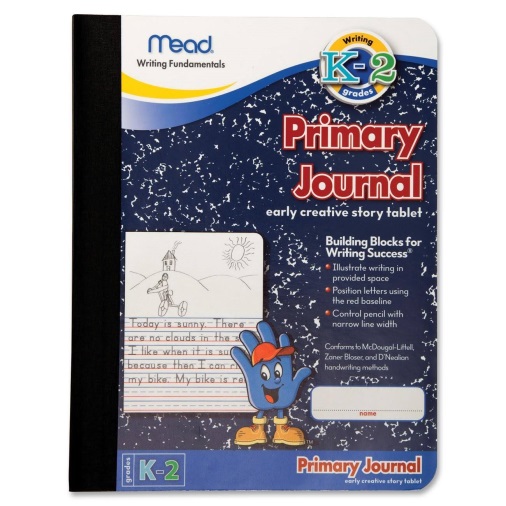 1st Grade and new ELL students – 1 composition journal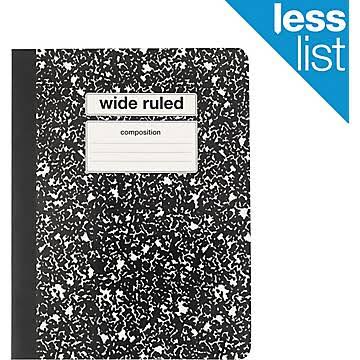 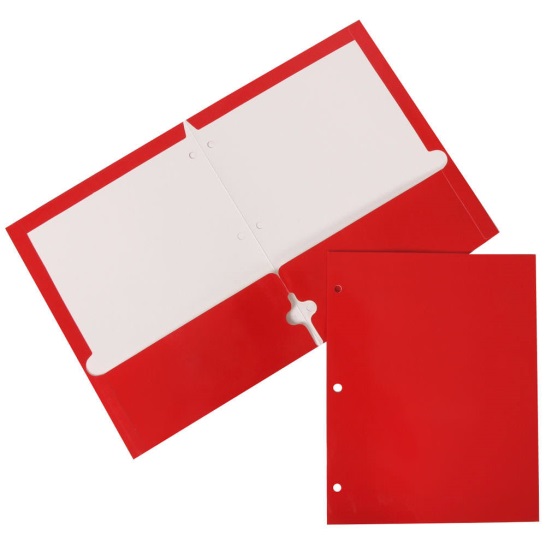 K-4 ELL students –  1 pocket folderKindergarten: red1st grade: blue2nd grade: yellow3rd grade: green4th grade: purple	Optional: pencil, tissues